PENGARUH GAYA KELEKATAN ANAK-ORANG TUA TERHADAP PRESTASI BELAJAR MATEMATIKA PESERTA DIDIK KELAS VIII SMP NEGERI 1 SUMBERGEMPOL TULUNGAGUNG TAHUN PELAJARAN 2011/2012SKRIPSI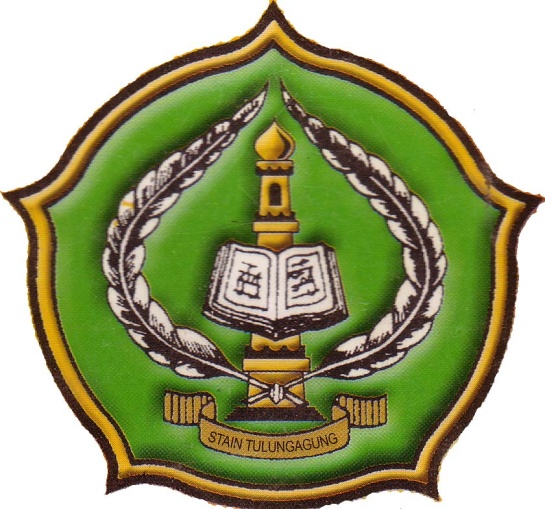 OlehWIDIARSITONIM: 3214083122PROGRAM STUDI TADRIS MATEMATIKAJURUSAN TARBIYAHSEKOLAH TINGGI AGAMA ISLAM NEGERI(STAIN) TULUNGAGUNG2012PENGARUH GAYA KELEKATAN ANAK-ORANG TUA TERHADAP PRESTASI BELAJAR MATEMATIKA PESERTA DIDIK KELAS VIII SMP NEGERI 1 SUMBERGEMPOL TULUNGAGUNG TAHUN PELAJARAN 2011/2012SKRIPSIDiajukan Kepada Sekolah Tinggi Agama Islam Negeri (STAIN) Tulungagung untukMemenuhi salah satu persyaratan dalam menyelesaikanProgram Sarjana Strata Satu Ilmu Tarbiyah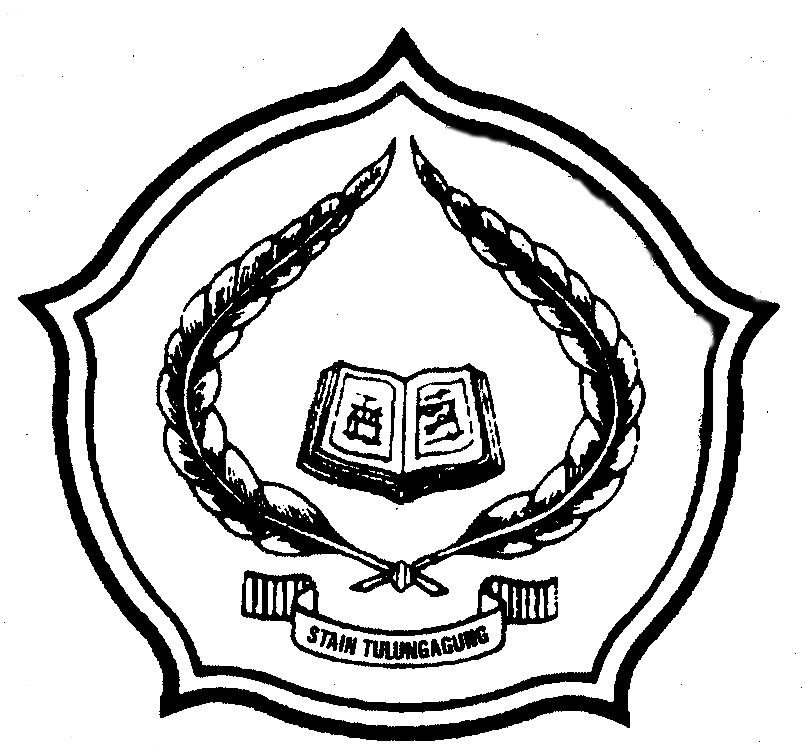 OlehWIDIARSITONIM: 3214083122PROGRAM STUDI TADRIS MATEMATIKAJURUSAN TARBIYAHSEKOLAH TINGGI AGAMA ISLAM NEGERI(STAIN) TULUNGAGUNGJUNI 2012PERSETUJUAN PEMBIMBINGSkripsi dengan judul “Pengaruh Gaya Kelekatan Anak-Orang Tua terhadap Prestasi Belajar Matematika Peserta Didik Kelas VIII SMP Negeri 1 Sumbergempol Tulungagung tahun pelajaran 2011/2012" yang ditulis oleh Widiarsito ini telah diperiksa dan disetujui untuk diujikan.Tulungagung,  Juni 2012Pembimbing,Sutopo, M.PdNIP. 197805 092008011012PENGESAHANSkripsi dengan judul “Pengaruh Gaya Kelekatan Anak-Orang Tua terhadap Prestasi Belajar Matematika Peserta Didik Kelas VIII SMP Negeri 1 Sumbergempol Tulungagung Tahun Pelajaran 2011/2012” yang ditulis oleh Widiarsito telah dipertahankan di depan Dewan Penguji Skripsi STAIN Tulungagung pada hari Kamis, tanggal 28 Juni 2012, dan dapat diterima sebagai salah satu persyaratan untuk menyelesaikan Program Sarjana Strata Satu dalam Ilmu Tarbiyah.Dewan Penguji Skripsi	Penguji UtamaDr.Eni Setyowati, S.Pd.MMNIP. 19760506 200604 2002Tulungagung, 28 Juni 2012Mengesahkan,STAIN TulungagungKetua,Dr. Maftukhin, M.AgNIP.19670717 200003 1002MOTTO                              "Allah akan meninggikan orang-orang yang beriman di antaramu danorang-orang yang diberi ilmu pengetahuan beberapa derajat. Dan AllahMaha Mengetahui apa yang kamu kerjakan" (QS. Al-Mujaadilah: 11)HALAMAN PERSEMBAHAHAN   (Dengan menyebut nama Allah Yang Maha Pemurah lagi Maha Penyayang)Dari lubuk hati yang paling dalam hanya puji syukur Alhamdulillah yang mampu hamba lantunkan, atas segala Karunia, Anugerah, Rahmat serta segala yang telah Allah SWT berikan, sehingga karya tulis ini mampu terselesaikan dengan baik dan lancar.Karya kecil ini kupersembahkan untuk:Ayahanda Nyoto dan Ibunda Martonah tercinta dengan segala sesuatu yang telah engkau berikan dan juga do’a serta kasih sayang yang tulus sehingga dapat menempuh di Perguruan Tinggi sampai selesai.Kakakku Darmoko Syah R yang selalu memberi semangat untuk bisa, dan menghiburku dikala suka dan duka.Adikku tersayang David Nur A  yang selalu membuatku tersenyum dengan tingkah dan ulahnya yang lucu.Semua orang yang telah membantuku, Dewi, Ck.Man, Budiman, Ck.No, Sarib, Alex, Rina, Mbk. Siti, M. Junda, Wonk2kos dan semuanya yang tidak cukup apabila disebutkan satu persatu. Terima kasih kepada kalian yang selalu membantu dan memotivasiku untuk segera menyelesaikan karya ini.Seluruh Teman-temanku satu kelas TMT D angkatan 2008Seluruh Teman-temanku TMT angkatan 200 juga adik dan kakak tingkatkuSeluruh Teman-temanku di HMPS TMT STAIN TulungagungSeluruh Teman-temanku PPL di Mts. AryojedingSeluruh Teman-temanku KKN kelompok 1 di Demuk Pucanglaban 2011/2012Almamater STAIN Tulungagung yang tercintai dan selalu terkenang selamanya.KATA PENGANTARPuji syukur ke hadirat Allah SWT yang telah memberikan nikmat iman dan Islam kepada kita sehingga penulis mampu menyelesaikan skripsi ini. Sholawat dan salam semoga tercurah kepada Rasulullah Muhammad SAW, keluarga, sahabat, dan kita sebagai generasi penerusnya hingga akhir zaman.Terselesaikannya skripsi ini tidak terlepas dari bantuan, arahan, bimbingan, saran, dan fasilitas dari berbagai pihak. Untuk itu penulis menyampaikan terimakasih kepada:Bapak Dr. Maftukhin, M.Ag, selaku Ketua STAIN Tulungagung yang telah memberikan izin kepada penulis untuk mengumpulkan data sebagai bahan penulisan laporan penelitian ini.Bapak Prof. Dr. Imam Fuadi, M.Ag, selaku Pembantu Ketua 1 STAIN Tulungagung yang telah memberikan izin kepada penulis.Bapak Abdul Aziz, M.Pd.I, selaku Ketua Jurusan yang telah memberikan izin kepada penulis.Ibu Dra Umy Zahroh, M. Kes, selaku Ketua Program Studi yang telah memberikan pengarahan juga bimbingan kepada penulis.Bapak Sutopo, M.Pd, selaku Dosen Pembimbing yang telah memberikan pengarahan dan motivasi dengan kesabaran.Segenap dosen STAIN Tulungagung, antara lain Drs. Muniri, M.Pd, Maryono, M.Pd, Musrikah, M.Pd, Dr. Eni Setyowati, S.Pd., M.M., Ummu Sholihah, M.Si., Dewi Asmarani, M.Pd., Miswanto, M.Pd, Indah Khusnul Masruroh, M. Ag dan wali studi penulis Ngainun Naim, S. Ag, M. Ag, serta dosen-dosen Sekolah Tinggi Agama Islam Negeri (STAIN) Tulungagung lainnya yang tidak dapat penulis sebutkan.Bapak Hari Subagiyo, S.Pd., M.M. selaku kepala sekolah SMP Negeri 1 Sumbergempol Tulungagung, Bu Eti Kurniasih, S. Pd. selaku guru pembimbing dan karyawan SMP Negeri 1 Sumbergempol Tulungagung yang telah memberikan izin penelitian, dukungan dan motivasi kepada penulis.Seluruh peserta didik SMP Negeri 1 Sumbergempol Tulungagung, khususnya kelas VIII E dan VIII G.Ibu, Ayah dan Keluarga semua yang senantiasa berjuang dan tidak pernah lelah mendo’akan demi keberhasilan dan kesuksesan penulis dalam menuntut ilmu.Sahabat-sahabatku dan semua pihak yang dengan ikhlas telah membantu penulis dalam penyusunan skripsi ini.Almamaterku STAIN Tulungagung.Dengan penuh harap semoga jasa kebaikan mereka tercatat sebagai amal shalih dan mendapatkan balasan yang sebaik mungkin dari Allah SWT.Akhirnya, karya ini penulis suguhkan kepada segenap pembaca, penulis yakin bahwa penulisan ini masih terdapat kesalahan dan kekurangan, maka dari itu saran dan kritik yang bersifat membangun sangat penulis harapkan dari semua pihak, demi kesempurnaan skripsi ini. Semoga amal kebaikan dan jasa-jasa mereka menjadi amal sholeh dan mendapat balasan yang setimpal dari  Allah SWT. Akhirnya penulis memohon kepada Allah SWT semoga skripsi ini di ridhoi-Nya dan bermanfaat bagi penulis khususnya dan pembaca pada umumnya.Tulungagung, 4 Juni 2012PenulisWidiarsitoDAFTAR ISIHALAMAN SAMPUL 		iHALAMAN PERSETUJUAN		iiiHALAMAN PENGESAHAN		ivHALAMAN MOTTO		vHALAMAN PERSEMBAHAN		viKATA PENGANTAR		viiDAFTAR ISI		ixDAFTAR TABEL		xiiDAFTAR GAMBAR		xiiiDAFTAR LAMPIRAN		xivABSTRAK		xvBAB I		PENDAHULUANLatar Belakang Masalah 		1 Rumusan Masalah 		8Tujuan Penelitian		8Hipotesis Penelitian		9Kegunaan Penelitian   		10Ruang Lingkup dan Keterbatasan Penelitian 		11Definisi Operasional 		11Sistematika Skripsi		13BAB II		LANDASAN TEORIGaya Kelekatan		15Pengertian Kelekatan		15Perkembangan Kelekatan 		17Gaya Kelekatan		19Faktor-Faktor yang mempengaruhi Gaya Kelekatan		24Telaah konsep Gaya Kelekatan menurut Al Quran		26Gaya Kelekatan Anak-Orang Tua		28 Prestasi Belajar Matematika		28Pengertian Prestasi Belajar 		28Faktor-Faktor yang Mempengaruhi Prestasi Belajar		30Pengertian Matematika 		36Pengertian Prestasi Belajar Matematika 		38Pengaruh Gaya Kelekatan Anak-Orang Tua terhadap PrestasiBelajar Matematika 		39Penelitian Terdahulu  		40BAB III		METODE PENELITIANRancangan Penelitian 		45Populasi, Sampel, dan tehnik sampling		46Sumber Data, Variabel, dan Skala Pengukuran		46Sumber Data  		47Variabel 		48Skala Pengukuran  		49Metode Pengumpulan Data dan Instrumen Penelitian		51Metode Pengumpulan Data		52Instrumen Pengumpulan Data 		53Teknik Analisis Data		54Prosedur Penelitian		57BAB IV		HASIL PENELITIAN DAN PEMBAHASANPenyajian Data 		59Data Skor Gaya Kelekatan Anak-Orang Tua 		59Data Nilai Prestasi Belajar Matematika 		61Data Skor Gaya Kelekatan Anak-Orang Tua dan DataNilai Prestasi Belajar Matematika 		64Analisis Data		69Analisis Data Gaya Kelekatan Anak-Orang Tua 		69Analisis Data Prestasi Belajar Matematika 		73Analisis Data Gaya Kelekatan Anak-Orang Tua dan Prestasi Belajar Matematika 		77Uji Normalitas 		77Uji linieritas 		78Analisis Regresi Linier 		79Pembahasan  		87BAB V		PENUTUPKesimpulan 		89Saran-Saran 		90DAFTAR PUSTAKA		91DAFTAR TABELTabel 3.1 Skor Jawaban Pernyataan 		50Tabel 3.2 Blue Print Gaya Kelekatan 		51Tabel 4.1 Data Skor Angket Gaya Kelekatan Anak-Orang Tua Peserta 	Didik Kelas VIII  SMP Negeri 1 Sumbergempol Tulungagung 	Tahun Pelajaran 2011/2012 		59Tabel 4.2 Data Nilai Prestasi Belajar Matematika Peserta Didik Kelas 	VIII SMP Negeri 1 Sumbergempol Tulungagung Tahun Pelajaran 	2011/2012 		62Tabel 4.3 Data Skor Gaya Kelekatan Anak Orang Tua dan Data Nilai 	Prestasi Belajar Matematika Peserta Didik Kelas VIII SMP Negeri	1 Sumbergempol Tulungagung tahun pelajaran 2011/2012 		64Tabel 4.4 Hasil Output Statistik Deskriptif  Gaya Kelekatan Anak-Orang Tuadan Prestasi Belajar Matematika Peserta Didik Kelas VIII SMP Negeri 1 Sumbergempol Tulungagung Tahun Pelajaran 2011/2012 dengan SPSS 16.0		67Tabel 4.5 Tabel Bantuan Untuk Menentukan Standar Deviasi 		69Tabel 4.6 Tabel Bantuan Untuk Menentukan Standar Deviasi 		73Tabel 4.7 Hasil Output Uji Normalitas Menggunakan SPSS 16.0		77Tabel 4.8 Hasil Output Uji Linieritas Menggunakan SPSS 16.0		78Tabel 4.9 Tabel kerja Uji Regresi Linier Gaya Kelekatan Anak-Orang	Tua dan Prestasi Belajar Matematika 		79 DAFTAR GAMBARGambar 3.1. Desain Penelitian 		49DAFTAR LAMPIRANDeskripsi Objek PenelitianInstrument PenelitianLembar Validasi InstrumenHasil Instrumen Penelitian Tabulasi Data Angket Gaya Kelekatan Anak-Orang TuaNilai Prestasi Belajar MatematikaSurat Pengantar ke Dosen PembimbingSurat Ijin PenelitianSurat Keterangan Telah Melakukan PenelitianKartu BimbinganPernyataan Keaslian TulisanBiodata PenulisABSTRAKSkripsi dengan judul “Pengaruh Gaya Kelekatan Anak-Orang Tua terhadap Prestasi Belajar Matematika Peserta Didik Kelas VIII SMP Negeri 1 Sumbergempol Tulungagung tahun pelajaran 2011/2012” ini ditulis oleh Widiarsito dibimbing oleh Sutopo, M. PdKata kunci: Gaya Kelekatan, Prestasi BelajarPenelitian dalam skripsi ini dilatarbelakangi oleh sebuah fenomena bahwa pelajaran matematika dianggap sebagai pelajaran yang menakutkan. Sehingga sebagian anak mulai membenci matematika seiring ilmu yang harus mereka pahami. Sehingga berdampak pada prestasi mereka si sekolah. Gaya kelekatan anak-orang tua menjadi salah satu hal yang dapat mempengaruhi prestasi belajar matematika peserta didik. Dalam hal ini peneliti mencari pengaruh gaya kelekatan anak-orang tua terhadap prestasi belajar matematika peserta didik kelas VIII SMP Negeri 1 Sumbergempol Tulungagung. Rumusan masalah dari penelitian ini adalah (1) Bagaimana gaya kelekatan anak-orang tua peserta didik kelas VIII SMP Negeri 1 Sumbergempol Tulungagung tahun pelajaran 2011/2012?, (2) Bagaimana prestasi belajar matematika peserta didik kelas VIII SMP Negeri 1 Sumbergempol Tulungagung tahun pelajaran 2011/2012? (3), Apakah ada pengaruh gaya kelekatan orang tua-anak terhadap prestasi belajar matematika  peserta didik kelas VIII SMP Negeri 1 Sumbergempol Tulungagung tahun pelajaran 2011/2012?. Adapun yang menjadi tujuan penelitian dalam hal ini adalah (1) Untuk mengetahui bagaimana gaya kelekatan anak-orang tua peserta didik kelas VIII SMP Negeri 1 Sumbergempol Tulungagung tahun pelajaran 2011/2012?, (2) Untuk mengetahui bagaimana prestasi belajar matematika peserta didik kelas VIII SMP Negeri 1 Sumbergempol Tulungagung tahun pelajaran 2011/2012?, (3) Untuk mengetahui apakah ada pengaruh gaya kelekatan orang tua-anak terhadap prestasi belajar matematika  peserta didik kelas VIII SMP Negeri 1 Sumbergempol Tulungagung tahun pelajaran 2011/2012?Penelitian ini menggunakan jenis penelitian ex post facto yang dilaksanakan di SMP Negeri 1 Sumbergempol Tulungagung pada bulan April Sampai dengan bulan Juni 2012. Sampel dari penelitian ini adalah peserta didik kelas VIII yang berjumlah 65 peserta didik dari populasi sebanyak 330 peserta didik. Dalam penelitian ini peneliti menggunakan skala sebagai metode pengumpulan data yang dituangkan kedalam angket. Angket tersebut berisi pernyataan favorable dan unfavorable sebanyak total 40 butir soal dengan pilihan jawaban (Sangat Sesuai, Sesuai, Ragu-Ragu, Tidak Sesuai dan Sangat Tidak Sesuai). Sedangkan untuk data prestasi belajar matematika diambil dari nilai raport semester ganjil dan ulangan harian pada semester genap yang kemudian dari kedua nila tersebut diolah secara statistik untuk diambil rata-ratanya. Analisis data yang digunakan untuk mencari pengaruh gaya kelekatan anak-orang tua peserta didik kelas VIII SMP Negeri 1 Sumbergempol Tulungagung adalah regresi linier sederhana (simple linier regression). Setelah peneliti mengumpulkan dan menganalisis data dengan Uji Regresi dihasilkan (1) Gaya kelekatan anak-orang tua peserta didik kelas VIII SMP Negeri 1 Sumbergempol adalah sedang dengan nilai rata-rata 127,78 (2) Prestasi belajar matematika peserta didik kelas VIII SMP Negeri 1 Sumbergempol adalah sedang  dengan nilai rata-rata 77,28, (3) Ada pengaruh yang signifikan antara gaya kelekatan anak-orang tua terhadap prestasi belajar matematika paserta didik kelas VIII SMP Negeri 1 Sumbergempol Tulungagung tahun pelajaran 2011/2012. Hal ini berdasarkan pada harga F empirik yang diperoleh yaitu 28,87 lebih besar dari pada harga F teoritis sebesar 4,00 pada taraf 5% dan 7,08 pada taraf 1%. Besarnya pengaruh gaya kelekatan anak-orang tua sebesar 31,51% sedangkan 68,49% ditentukan oleh faktor lain. Hal ini berdasarkan harga r yaitu 0,561 menunjukkan bahwa korelasi antara gaya kelekatan anak-orang tua dan prestasi belajar matematika sangat signifikan. Hal ini terbuki bahwa harga r empirik jauh lebih besar dari pada harga r teoritiknya yaitu 0,254 pada taraf 5% dan 0,330 pada taraf 1%. KetuaMaryono, M.Pd.NIP.19810330 200501 1007SekretarisAnin Nurhayati, M.Pd.INIP.19790511 200312 2002